Vollzug des Gesetzes über die Umweltverträglichkeitsprüfung (UVPG) 	- Feststellung der UVP-Pflicht –                                    Bekanntgabe gem. § 5 Absatz 2 UVPG   in Verbindung mit § 14 Abs. 2 Umweltverwaltungsgesetz und § 19 Abs. 1 Nr. 2 UVPG                      des Ergebnisses der Einzelfallvorprüfung nach § 7 Abs. 2 UVPG Der Abwasser- und Hochwasserschutzverband Wiesloch (AHW) beantragt zur Umsetzung der Vorgaben der Wasserrahmenrichtlinie die      Plangenehmigung für die Herstellung der Durchgängigkeit des Waldangelbachsauf seinem Verbandsgebiet. Hierzu soll der bestehende Absturz am „Roten Wehr“ in Wiesloch abgebrochen und in eine raue Rampe umgewandeltwerden.Da dieses Vorhaben in den Anwendungsbereich des UVPG fällt, wurde die nach Anlage 1 zumUVPG vorgesehene standortbezogene Vorprüfung des Einzelfalls gemäß § 7 Abs. 2 UVPG durchgeführt.Im Rahmen der Vorprüfung wurde festgestellt, dass für das beantragte Vorhaben keine Verpflichtung zur Durchführung einer Umweltverträglichkeitsprüfung besteht.Das Vorhaben kann nach Einschätzung der Behörde aufgrund überschlägiger Prüfung unter Berücksichtigung der in der Anlage 3 UVPG aufgeführten Kriterien keine erheblichen nach-              teiligen Umweltauswirkungen haben, die nach § 25 UVPG zu berücksichtigen wären.Durch den Abbruch des Absturzes und den damit verbundenen Bauarbeiten sind nur sehr be-grenzte Auswirkungen zu erwarten, die lediglich während der Bauzeit, also temporär auftreten.Nach Prüfung bestehen keine naturschutzrechtlichen Verbotstatbestände, die gegen das Vorhaben sprechen.Gemäß § 5 Absatz 3 UVPG ist diese Feststellung nicht selbständig anfechtbar.Die Unterlagen sind der Öffentlichkeit nach den Bestimmungen des Umweltverwaltungsgesetzesbeim Landratsamt Rhein-Neckar-Kreis, Wasserrechtsamt, Kurpfalzring 106, 69123 Heidelberg, zugänglich.Heidelberg, den 15.02.2023gez. K. Pfisterer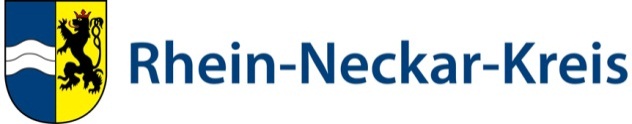 Landratsamt Rhein-Neckar-KreisWasserrechtsamt69123 Heidelberg, Kurpfalzring 106